2001. Japón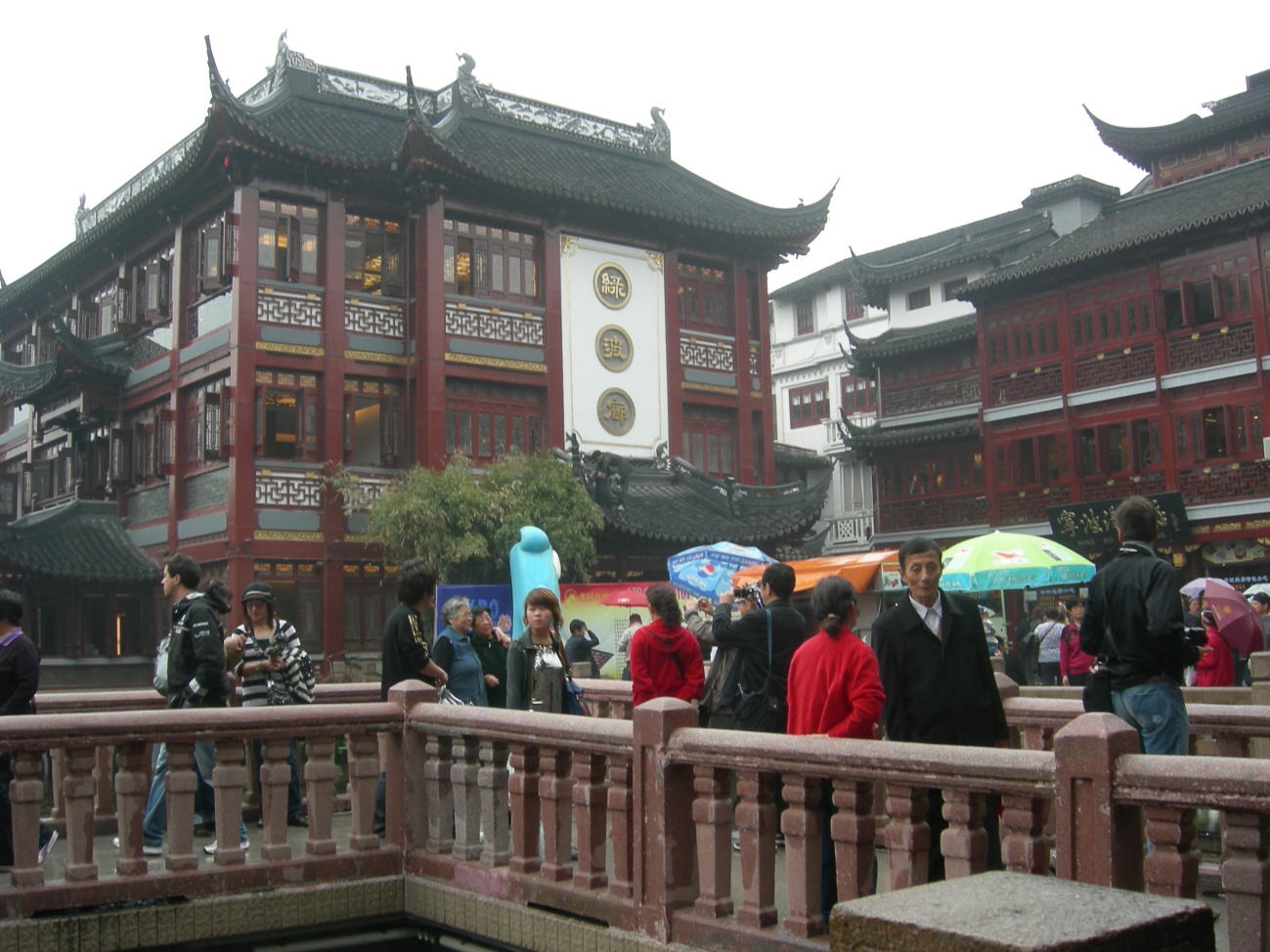 2002. Jerusalén. Muro de las Lamentaciones.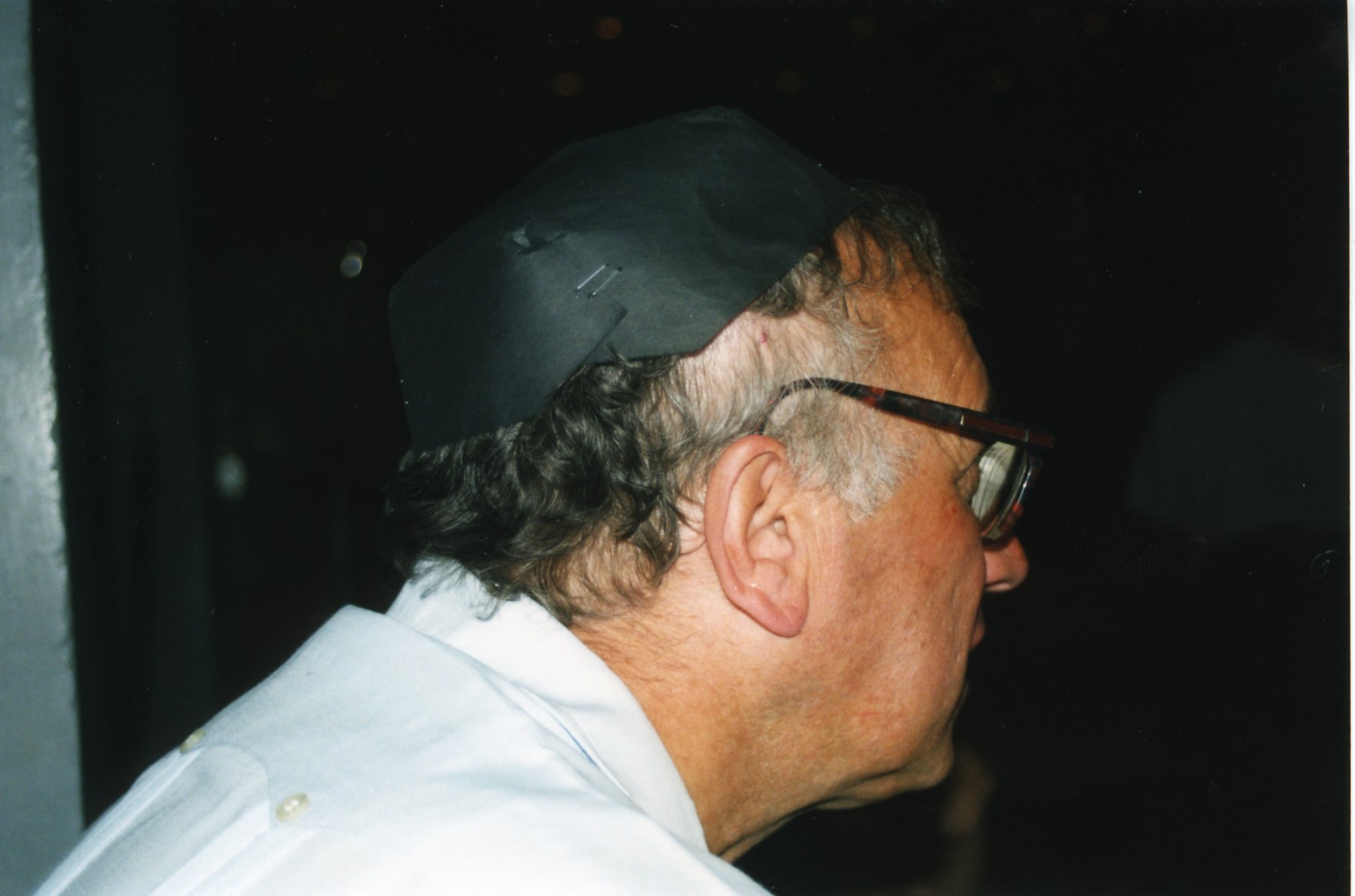 2005. Congreso en China y Tailandia.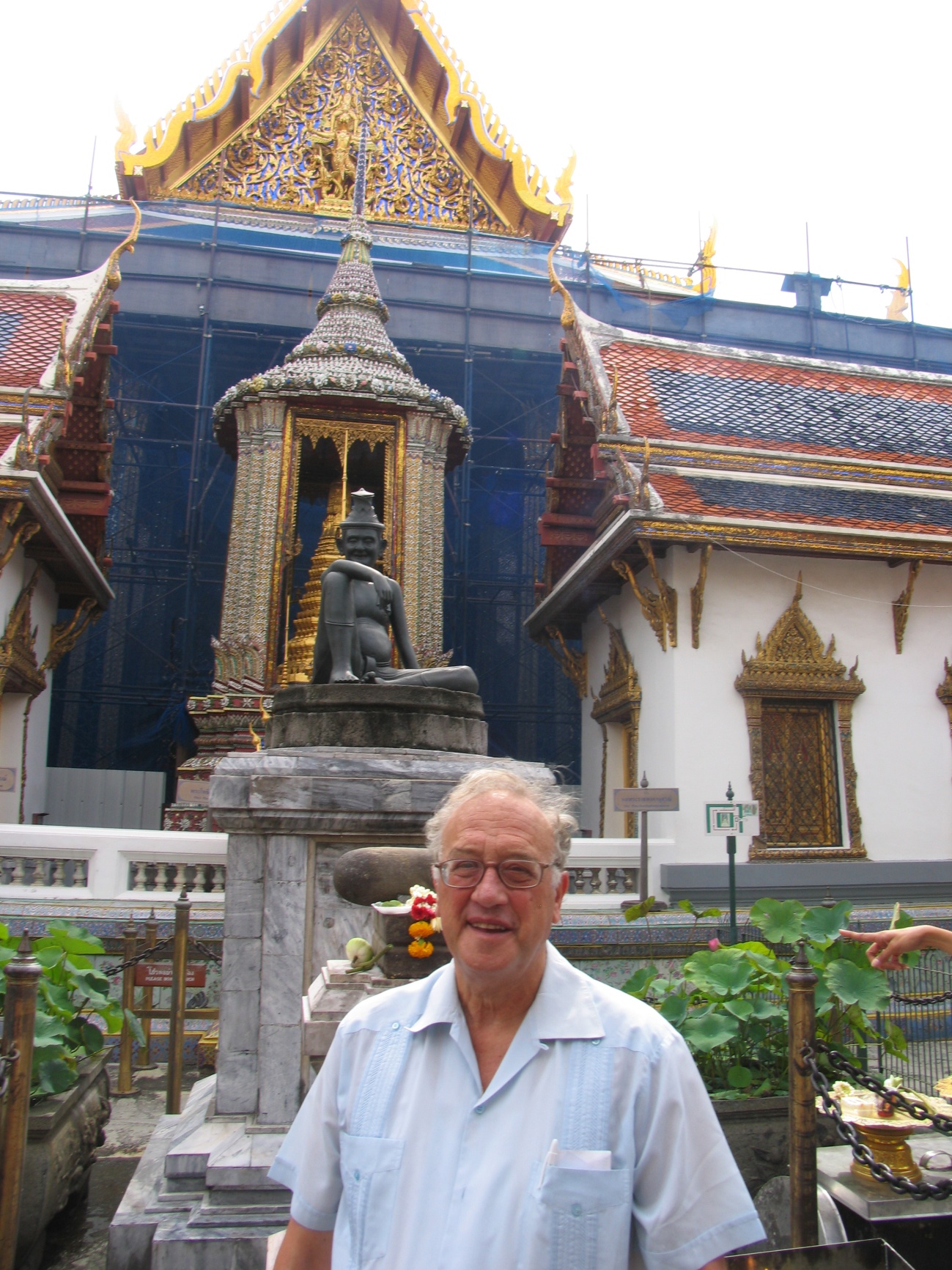 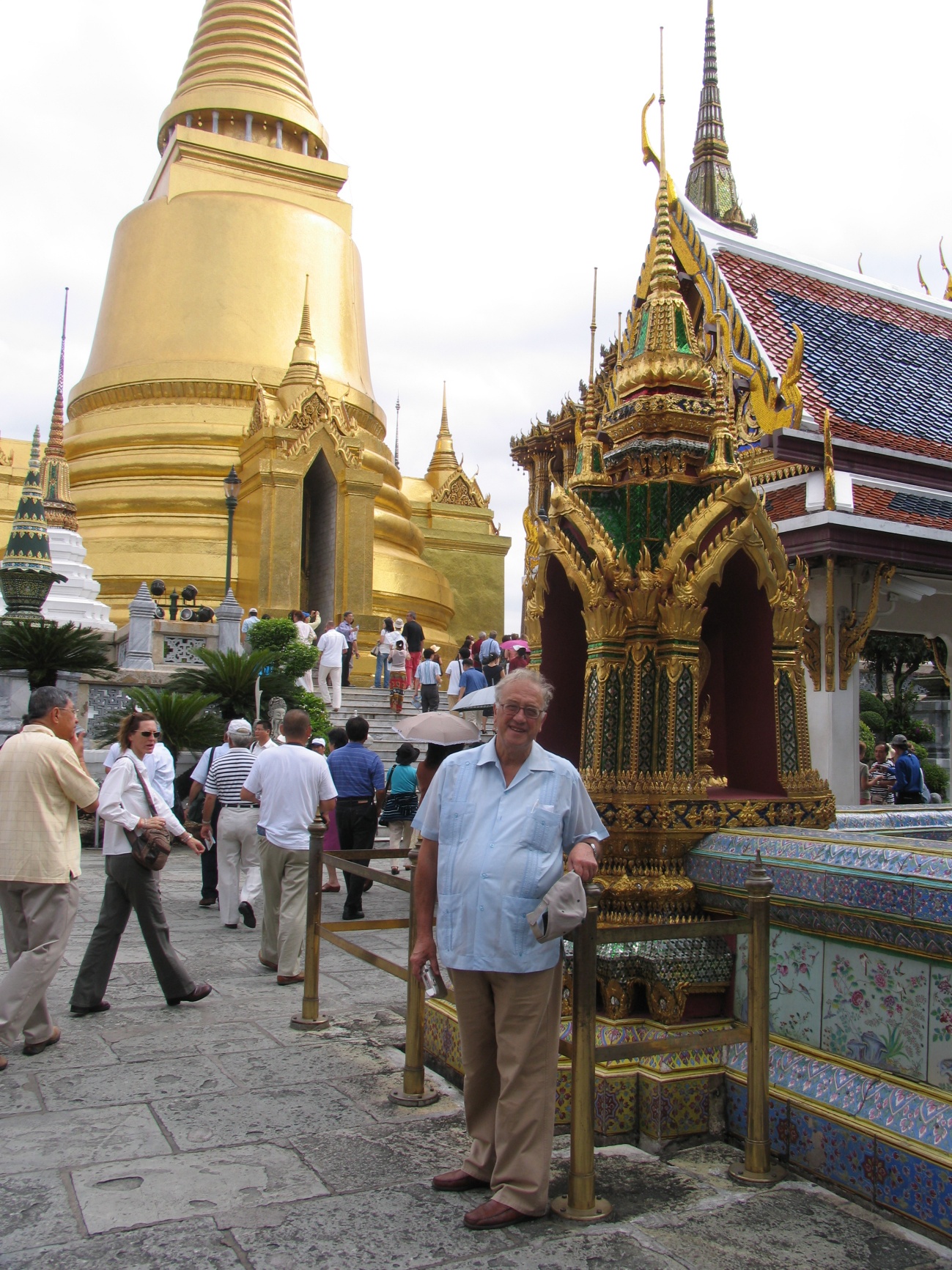 Año 2007, India y Nepal.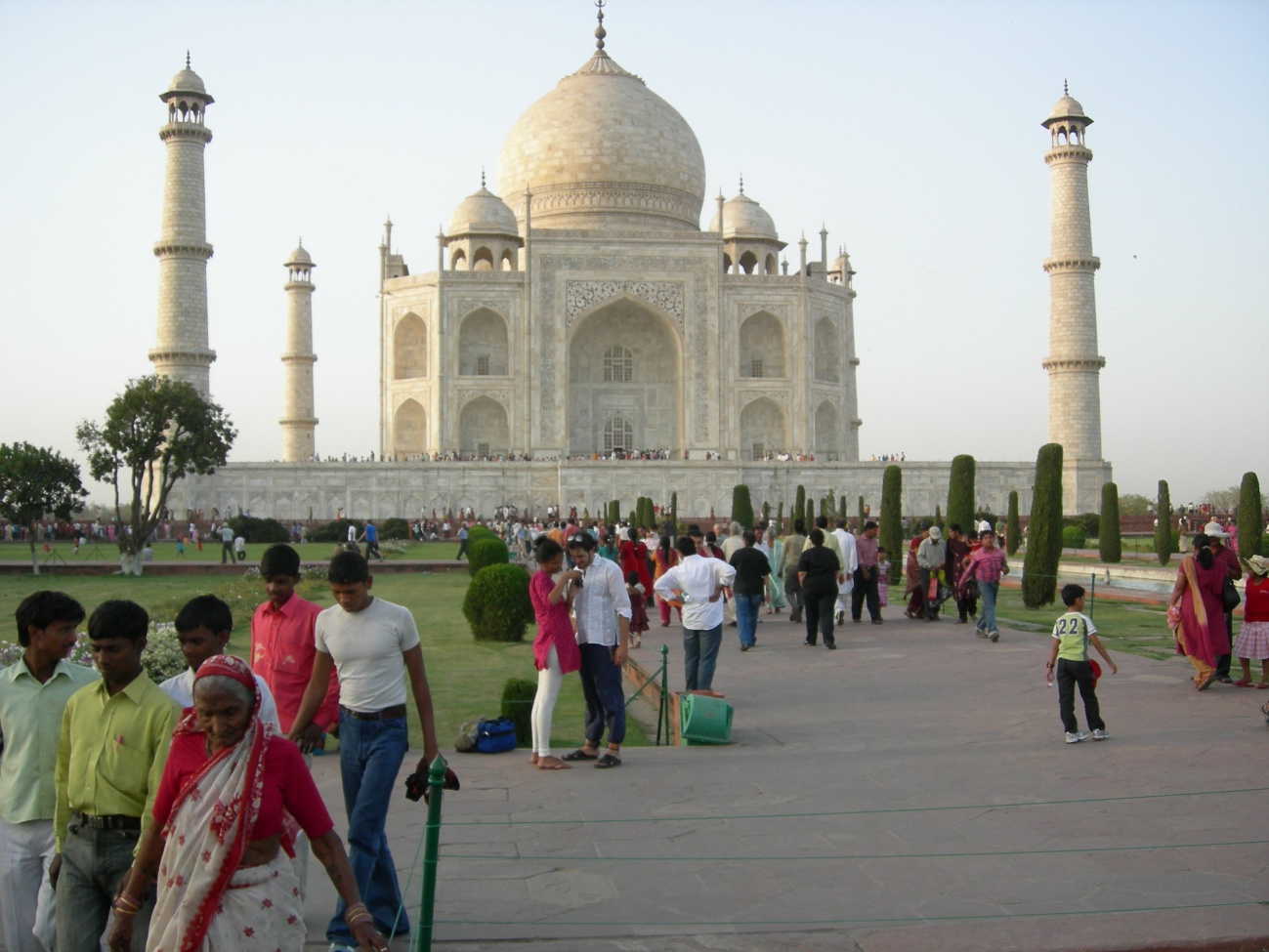 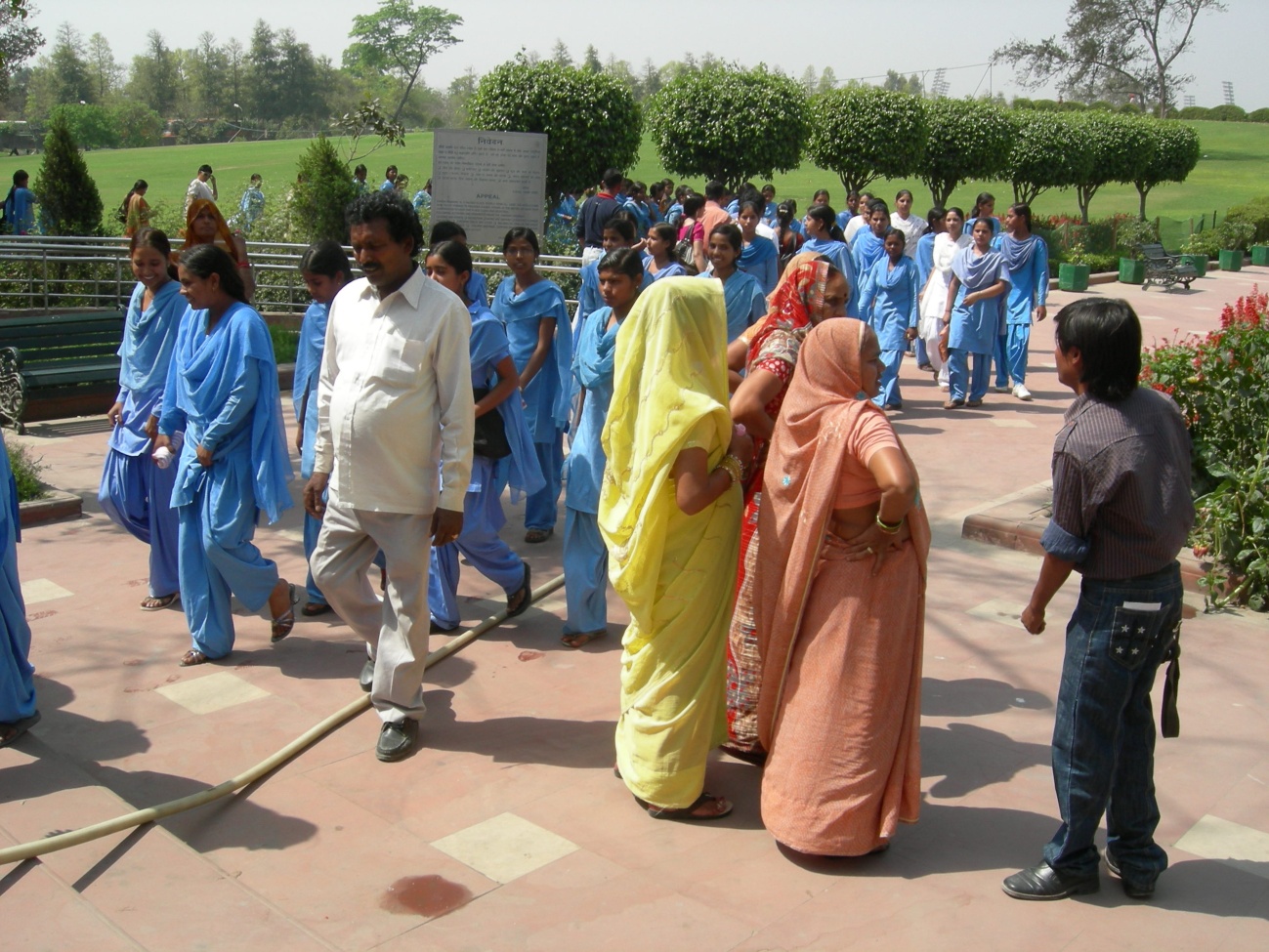 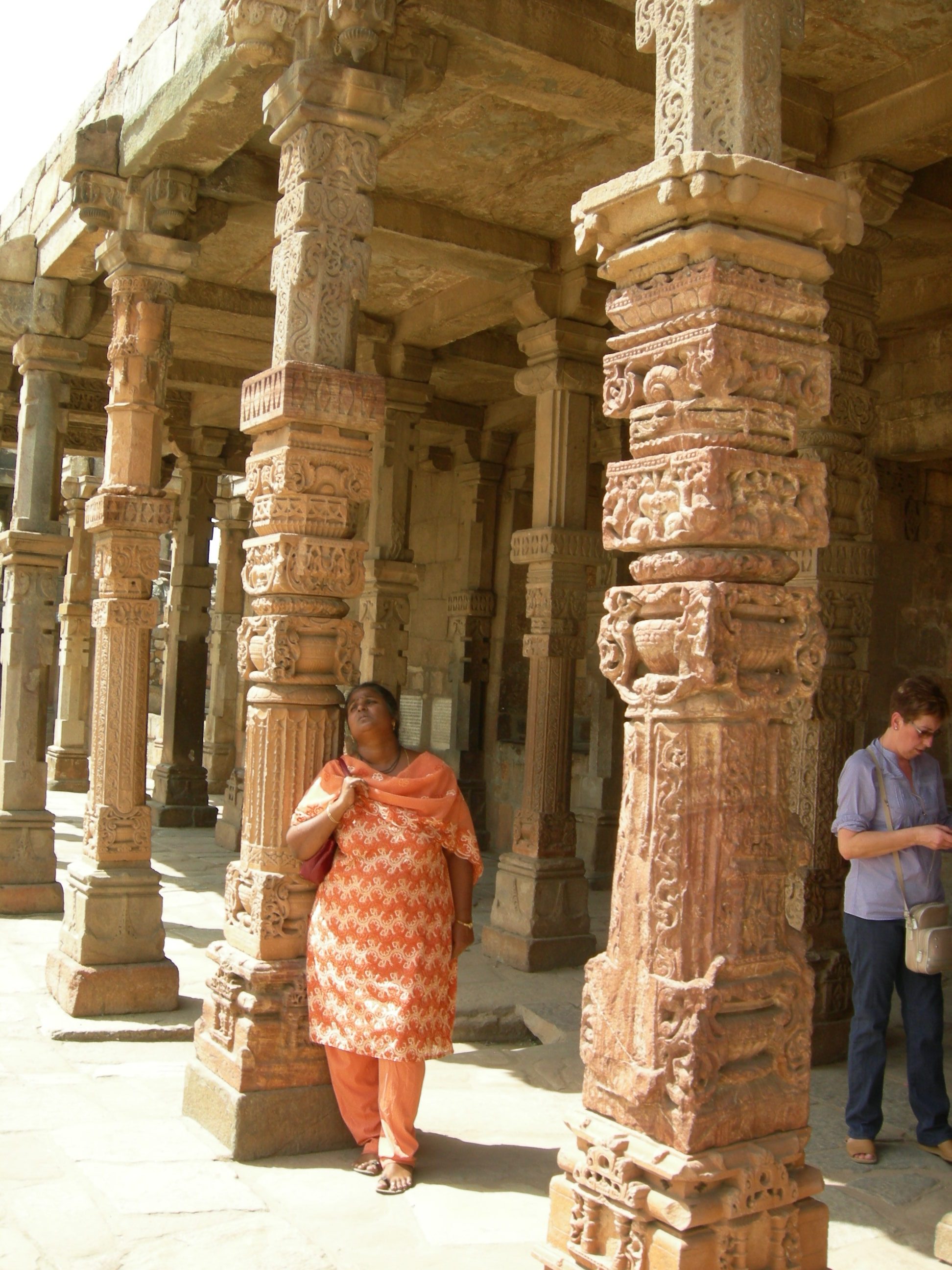 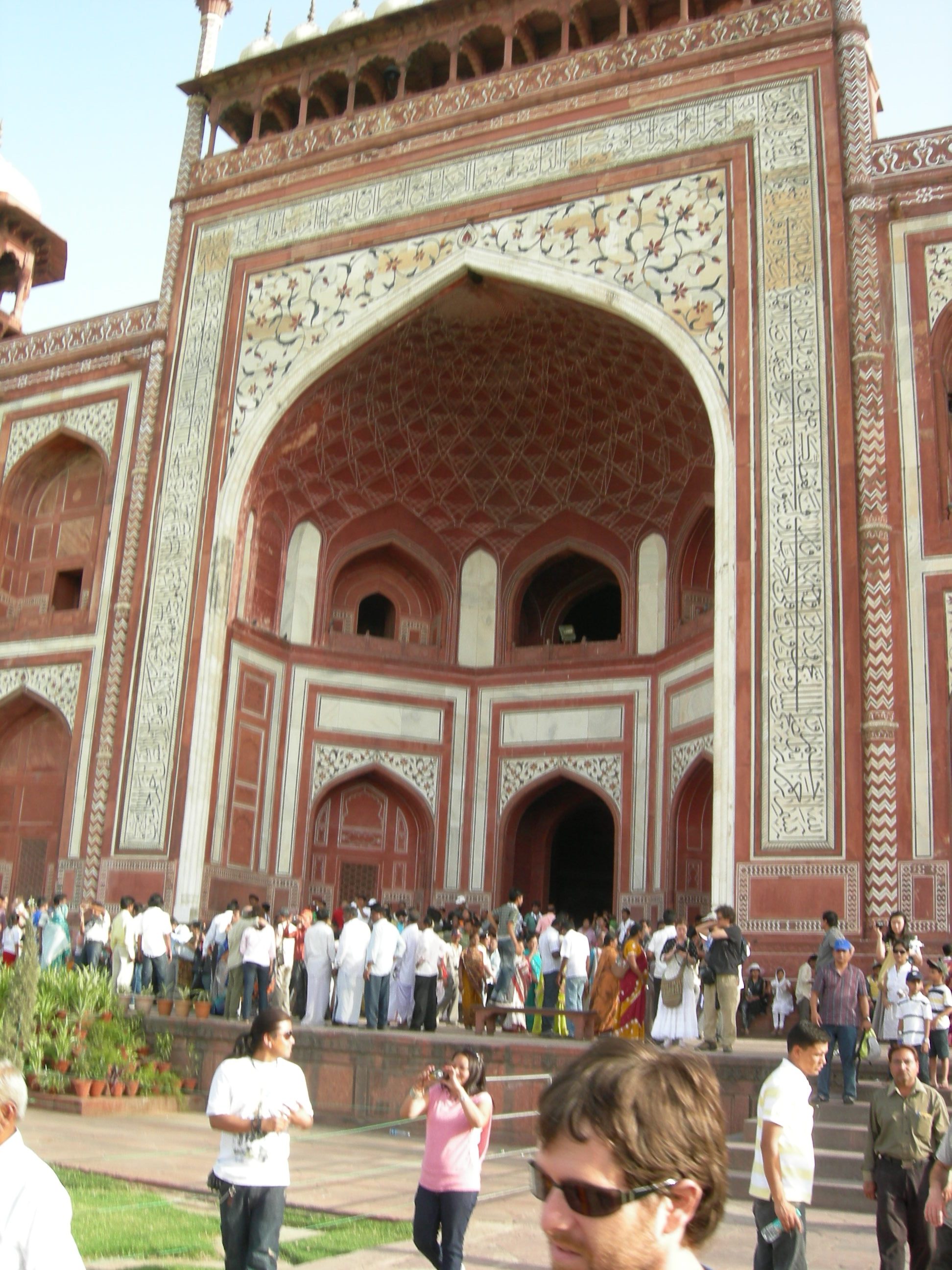 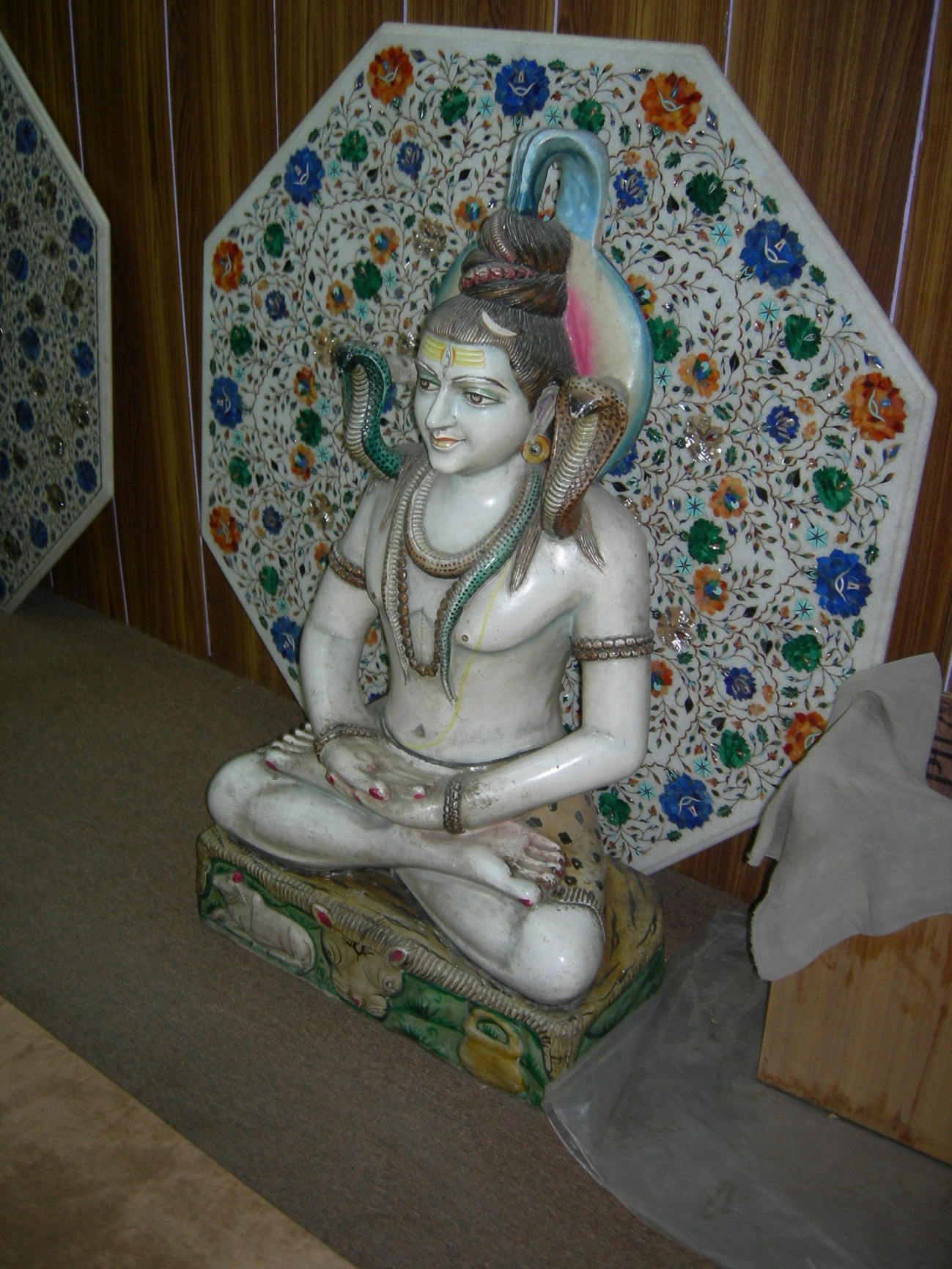 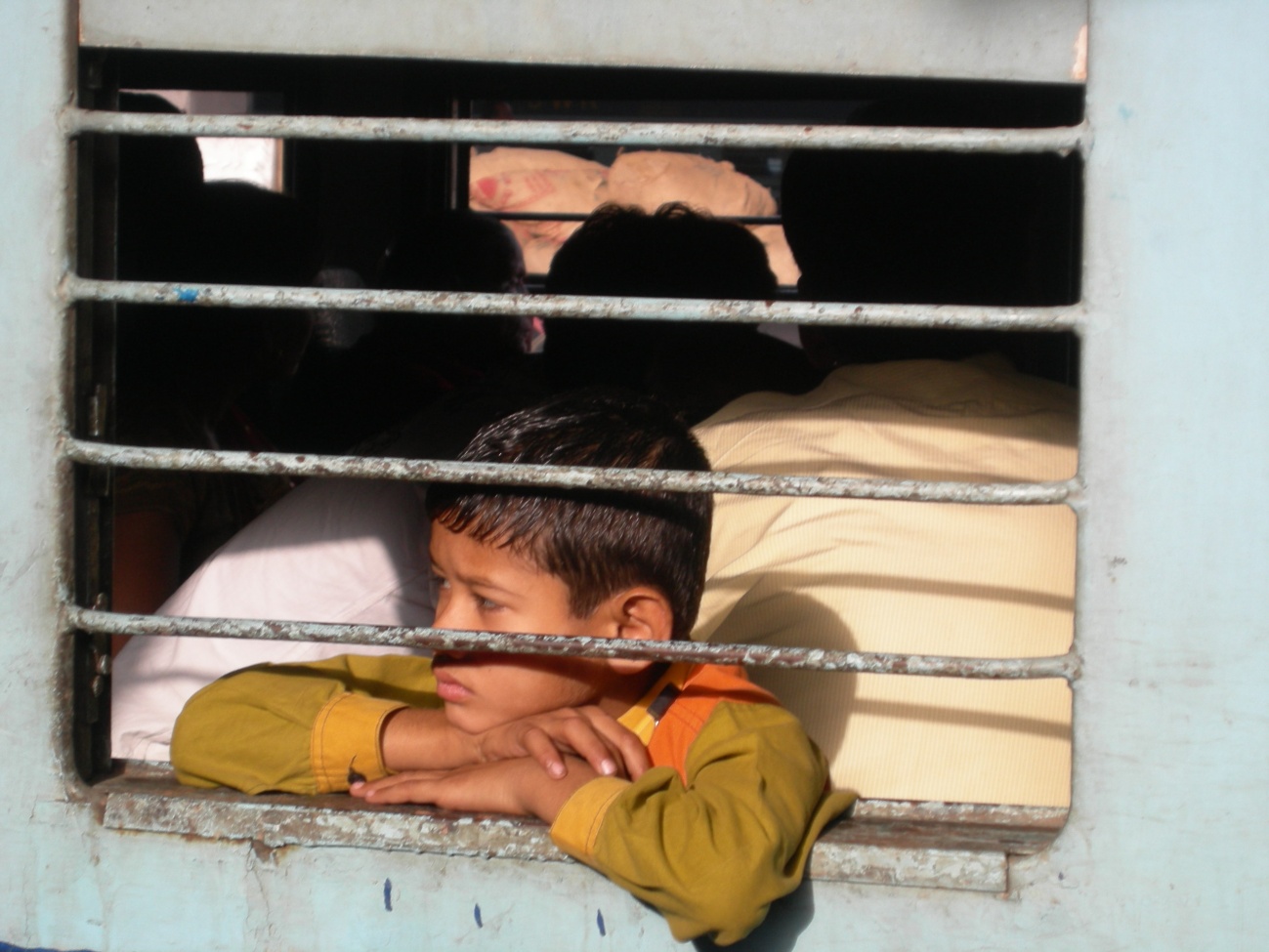 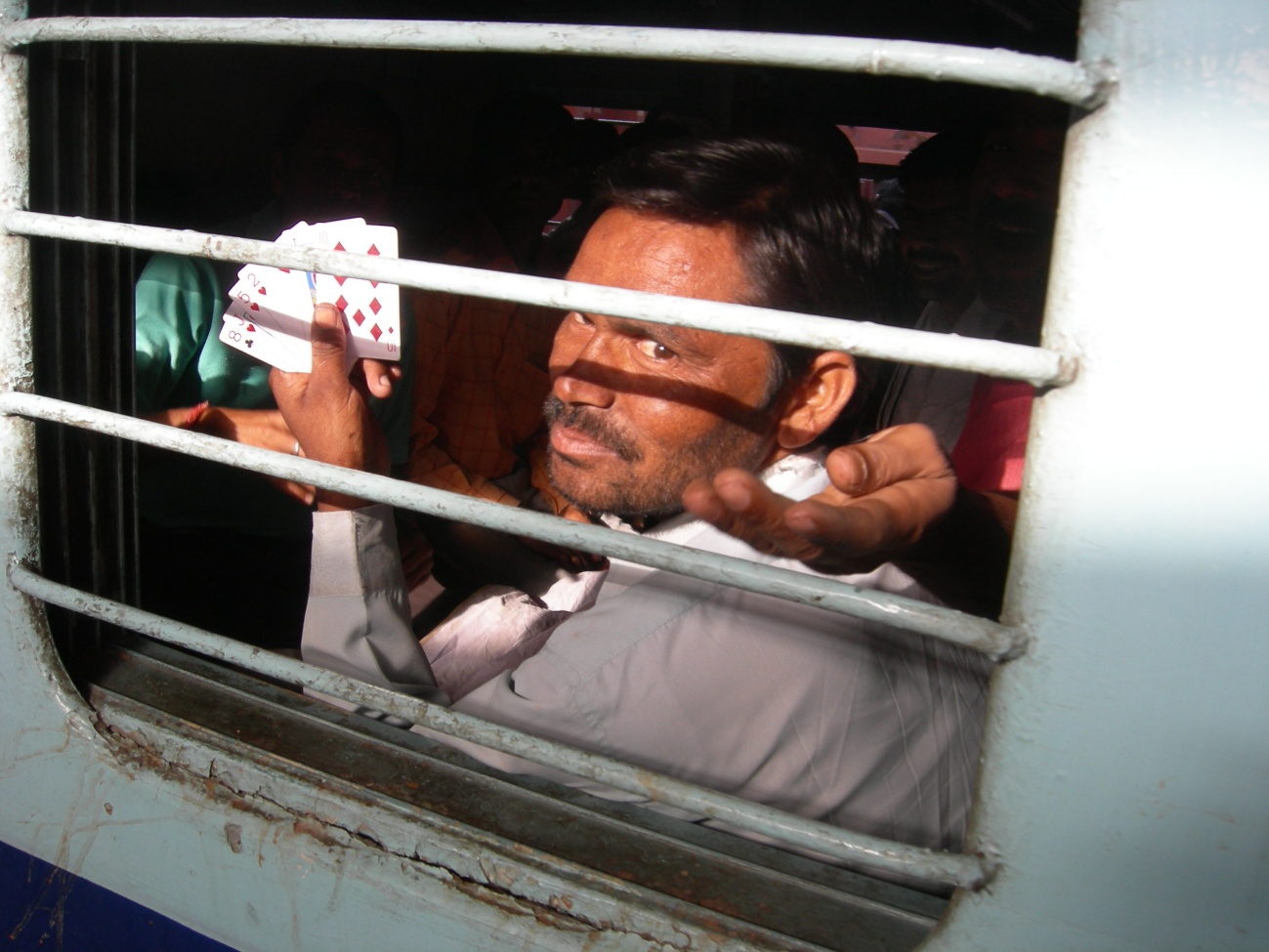 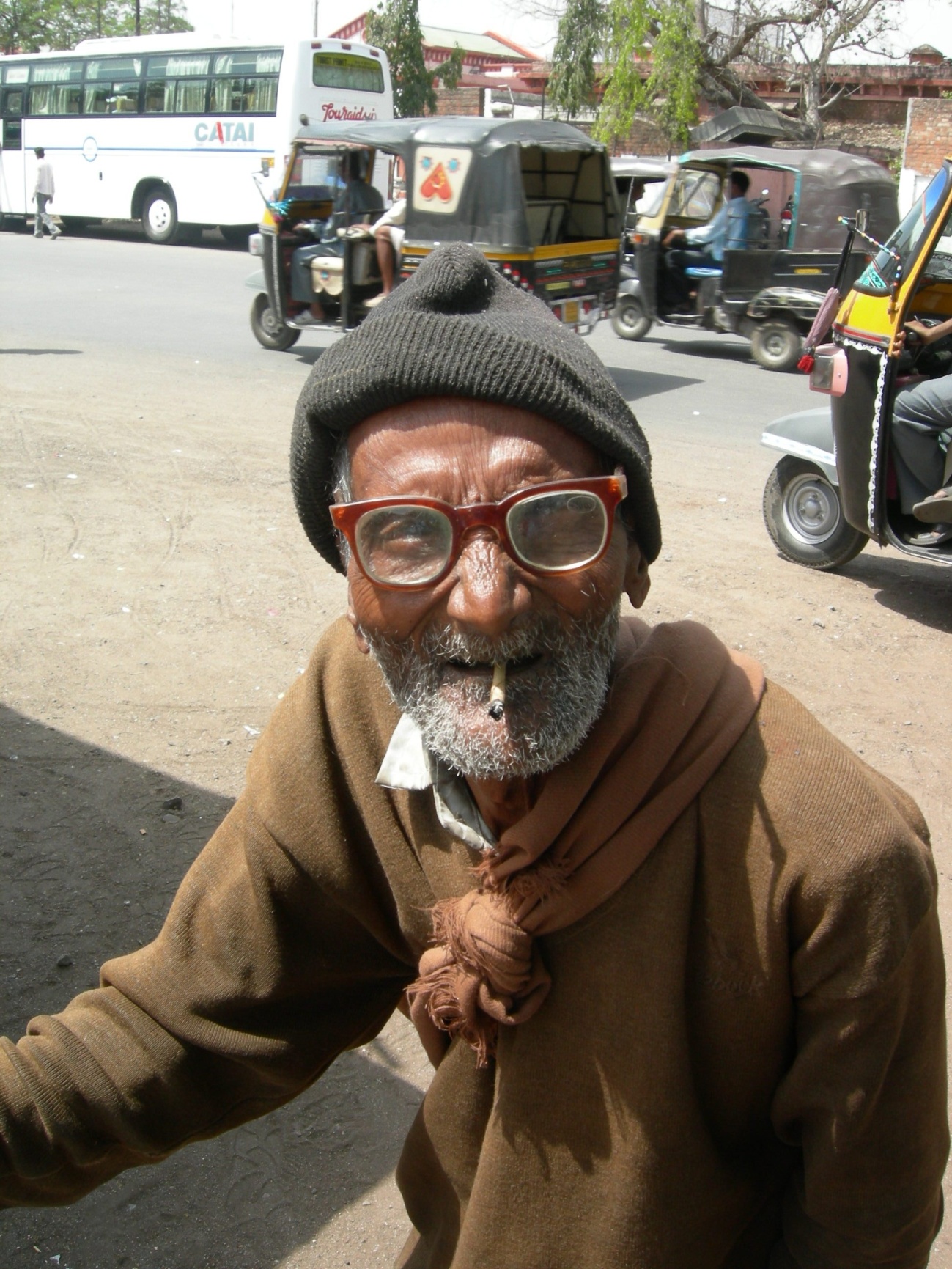 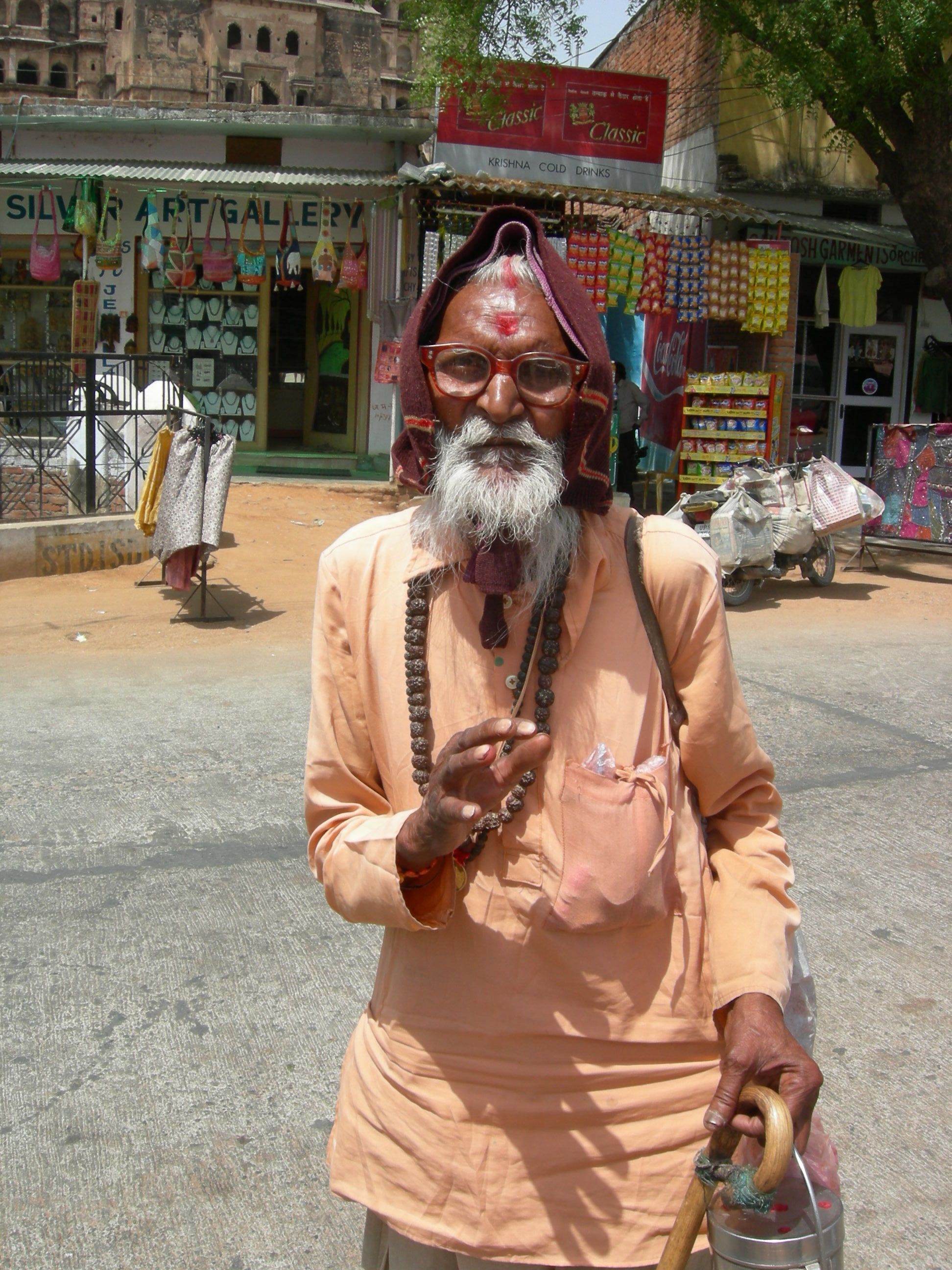 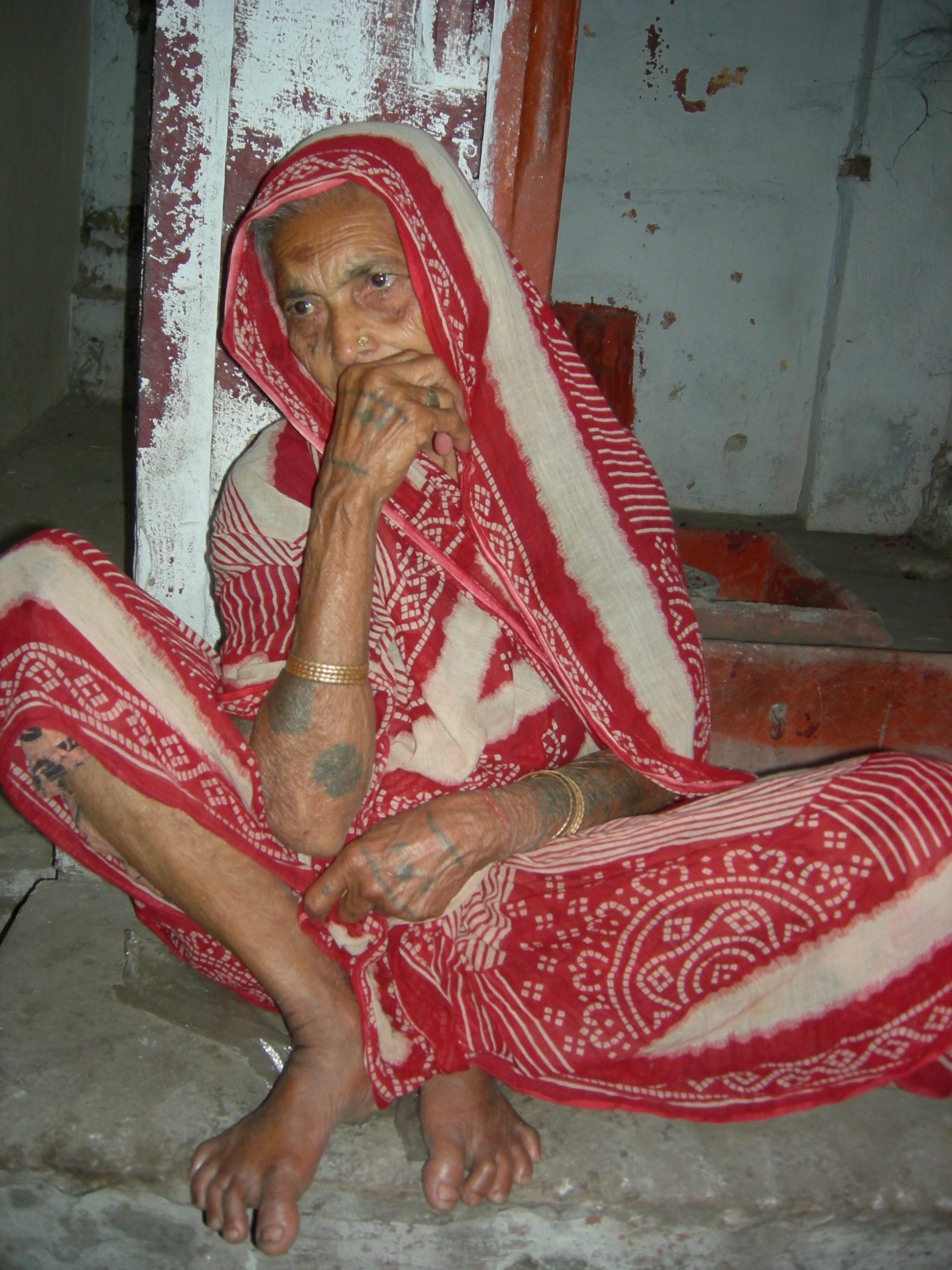 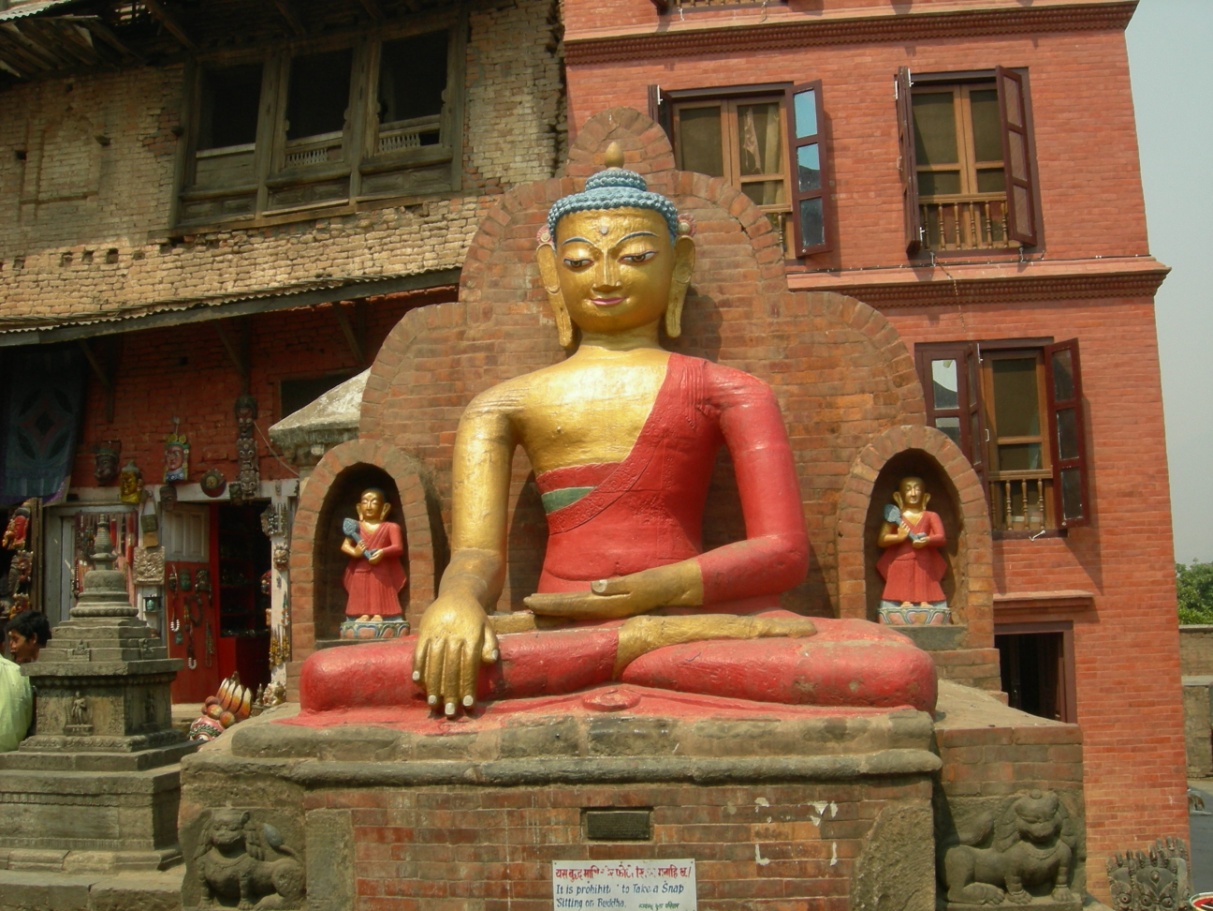 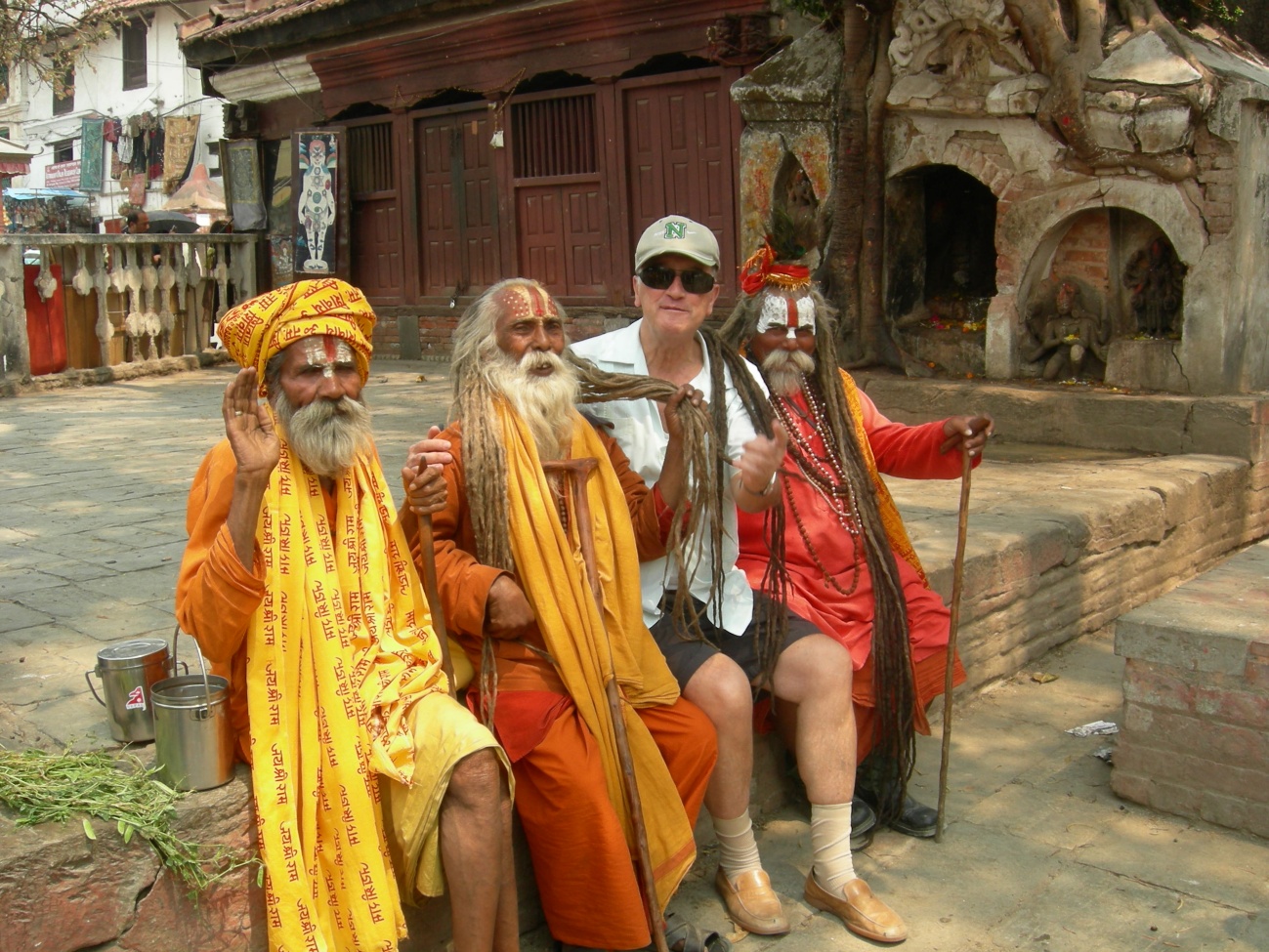 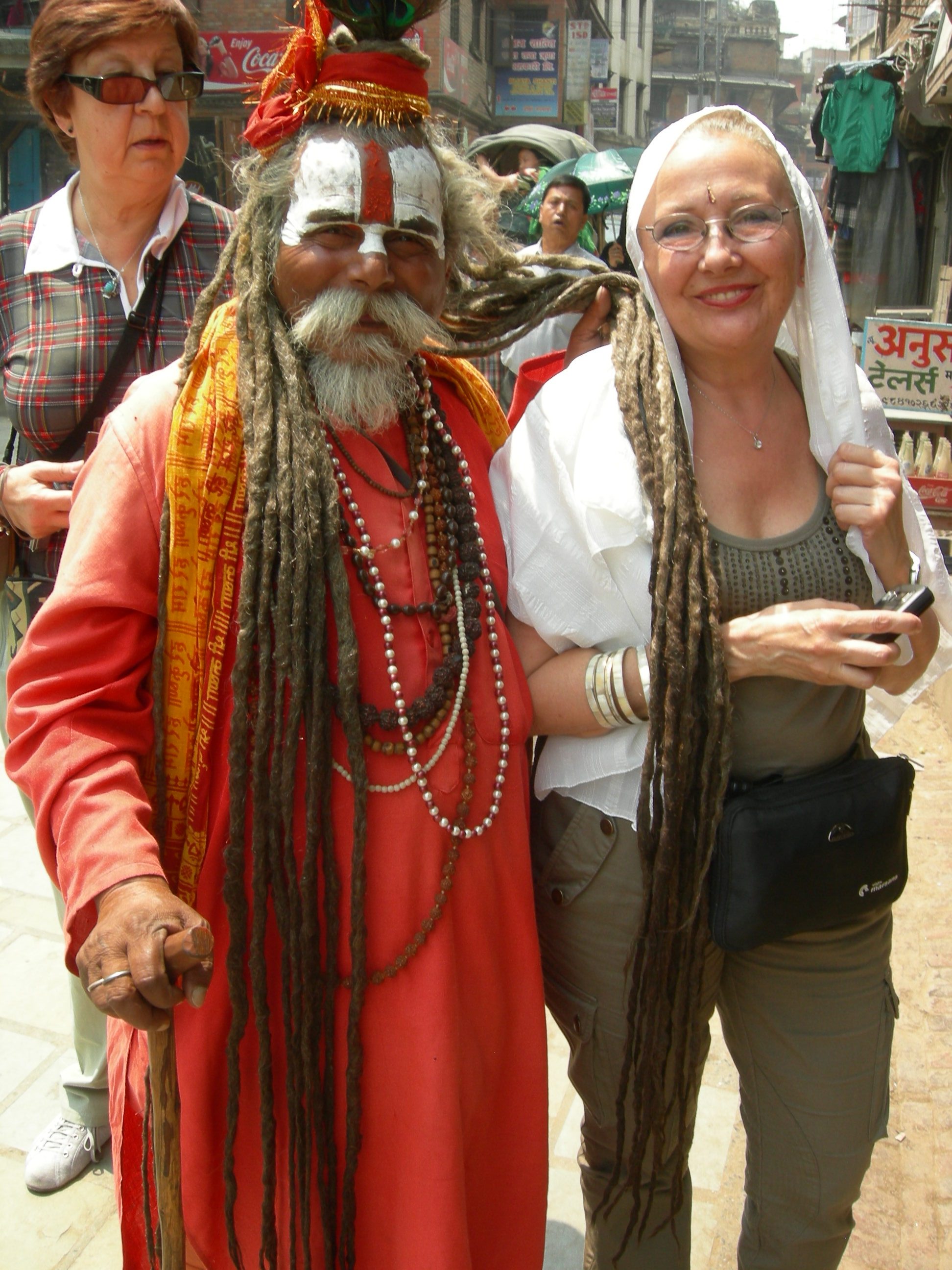 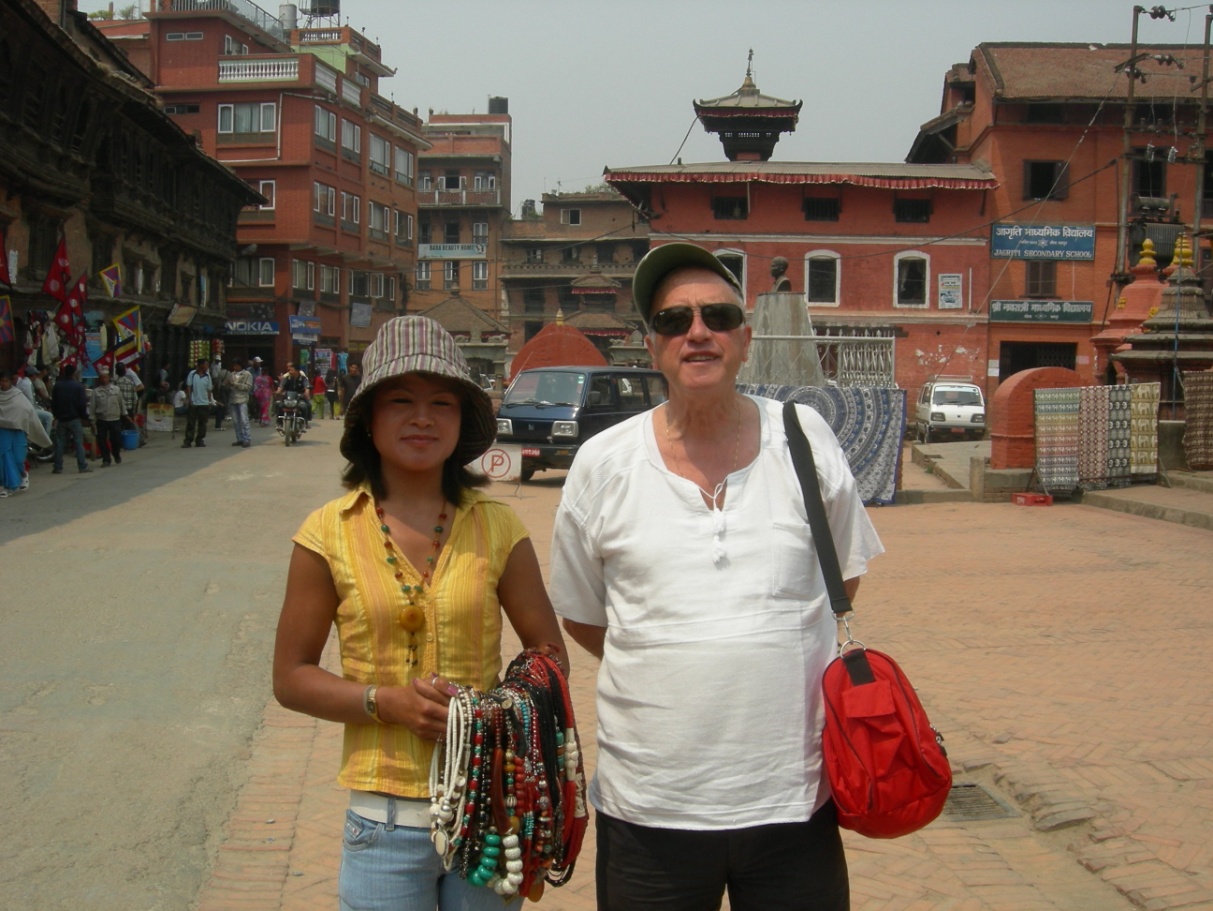 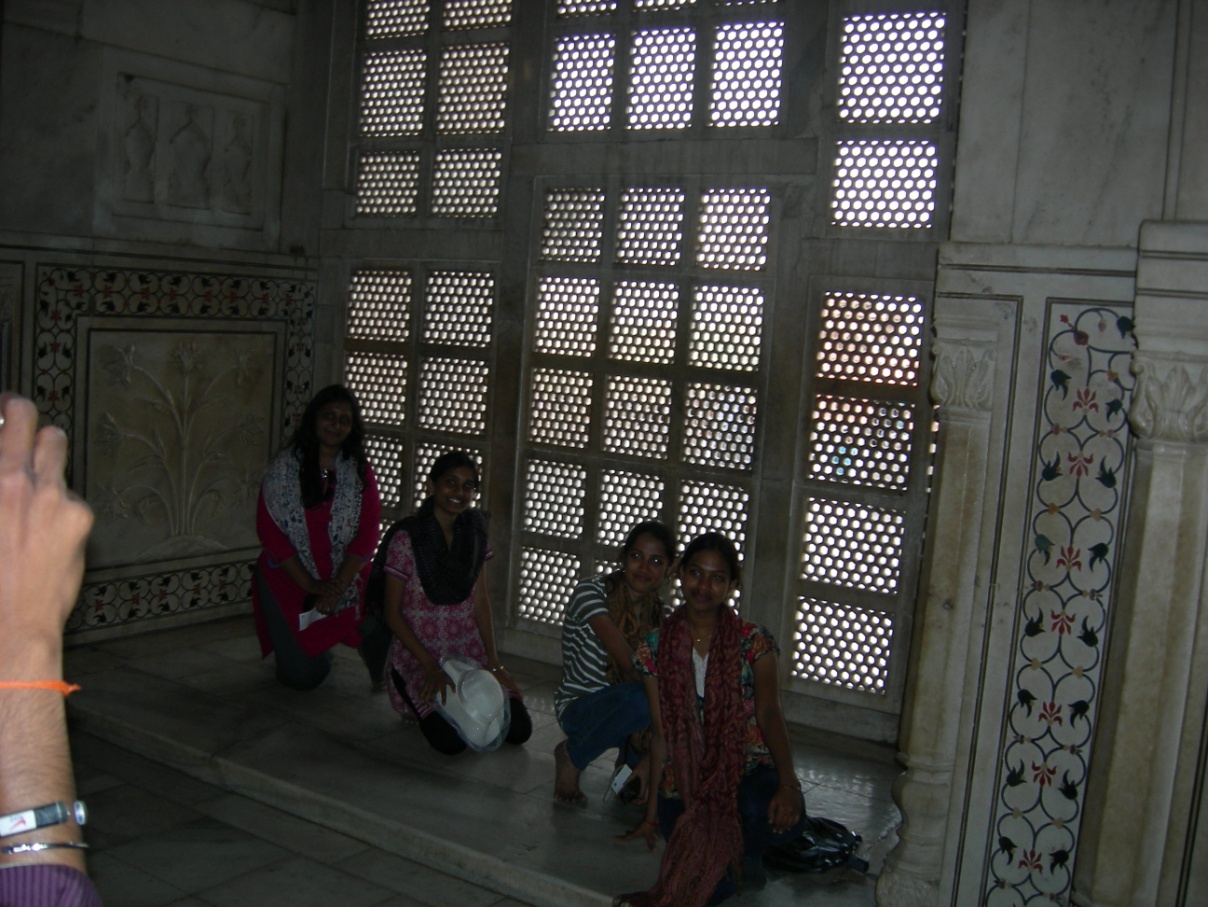 Viaje en tren en Nueva Dheli, India.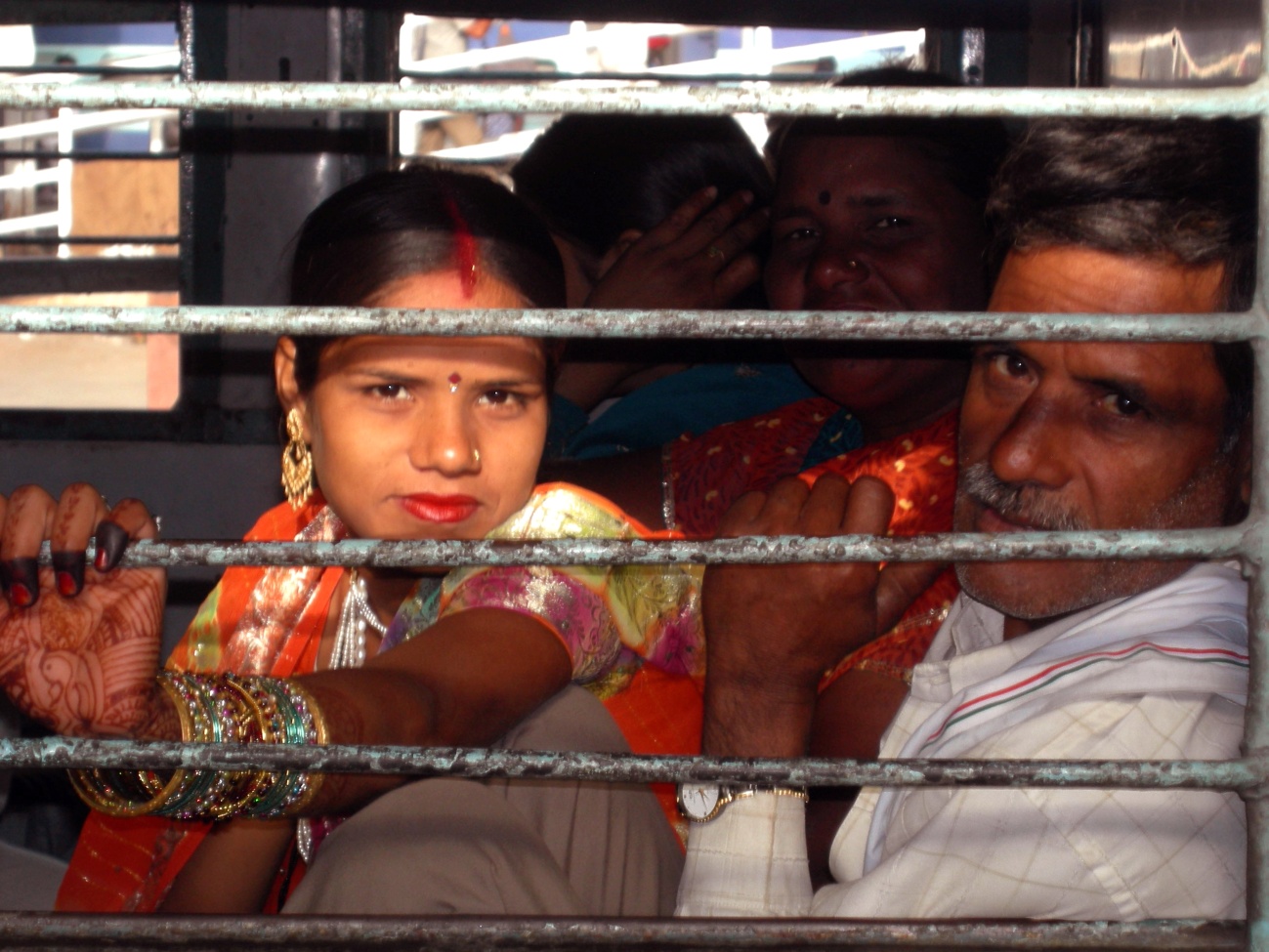 FOTOGRAFÍASEtapa como Profesor Investigador de la UCM. Jerusalén, China, Tailandia, Japón, India y Nepal.